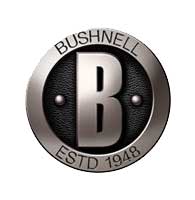  Contact: Jake EdsonCommunications ManagerOutdoor Products	(763) 323-3865FOR IMMEDIATE RELEASE 		 		    E-mail: pressroom@vistaoutdoor.comBushnell Pro George Gardner Wins Southeastern Shooter’s ChallengeTeam Bushnell Finishes Strong at PRS Club Series Event OVERLAND PARK, Kansas – February 28, 2017 – Team Bushnell Tactical Captain George Gardner won the first K&M Precision Southeastern Shooter’s Challenge of the year this past weekend in Finger, Tennessee. In addition, Team Bushnell Tactical’s newest member, Bryan Sikes, took fourth on this Precision Rifle Series (PRS) Club Series event.The Southeastern Shooter’s Challenge is a one-day shoot intended for both veterans and novices from within the regional. The course tests disciplines from across law enforcement, military and practical marksman spectrums. Competitors face engagements from 50 to 1,000 yards with an assortment of steel, reactive, paper and automated moving targets. Target sizes vary in difficulty based on the shooter’s position, distance and time allotted. Most stages include stressors, such as a time limit and/or movement. Gardner, who is President of custom rifle manufacturer GA Precision, beat out 96 other shooters while testing and developing a new scope for the Bushnell Elite Tactical line of optics. His elite skills, teamed with Bushnell’s proven ED Prime glass and superior reticle configuration, allowed Gardner to pick apart a course filled with challenging engagements.“I’ve been shooting Bushnell Elite Tactical since the DMR debuted nearly 10 years ago,” Gardner said. “There is no better glass. This is the pinnacle of long range accuracy.” The Elite Tactical line includes precision rifle optics favored by countless long-range competitors such as the LRS (Long Range Riflescope), XRS (Extreme Range Riflescope), DMR (Designated Marksmen Riflescope) and the new DMR II and LRTS (Long Range Tactical Scope). To see the full line, visit http://www.bushnell.com/tactical/riflescopes/elite-tactical.Bushnell, a Vista Outdoor brand, is one of the most recognizable and trusted names in precision hunting, tactical and recreational optics and accessories. For more information, visit www.bushnell.com.About Vista OutdoorVista Outdoor is a leading global designer, manufacturer and marketer of consumer products in the growing outdoor sports and recreation markets. The company operates in two segments, Shooting Sports and Outdoor Products, and has a portfolio of well-recognized brands that provides consumers with a wide range of performance-driven, high-quality and innovative products for individual outdoor recreational pursuits. Vista Outdoor products are sold at leading retailers and distributors across North America and worldwide. Vista Outdoor is headquartered in Utah and has manufacturing operations and facilities in 13 U.S. States, Canada, Mexico and Puerto Rico along with international customer service, sales and sourcing operations in Asia, Australia, Canada, Europe and New Zealand. For news and information, visit www.vistaoutdoor.com or follow us on Twitter @VistaOutdoorInc and Facebook at www.facebook.com/vistaoutdoor.###